РЕШЕНИЕВ соответствии с Решением Городской Думы Петропавловск-Камчатского городского округа от 31.10.2013 № 145-нд «О наградах и почетных званиях Петропавловск-Камчатского городского округа» Городская Дума Петропавловск-Камчатского городского округаРЕШИЛА:1. Наградить Почетной грамотой Городской Думы Петропавловск-Камчатского городского округа за заслуги и профессионализм, многолетний добросовестный труд в сфере физической культуры и спорта, большой личный вклад в развитие и сохранение физической культуры и спорта в Камчатском крае и в связи с празднованием 70-летнего юбилея со дня его рождения Блажчука Николая Герасимовича – Заслуженного работника физической культуры Российской Федерации, Заслуженного тренера РСФСР, Отличника народного просвещения, «Почетного динамовца».2. Направить настоящее решение в газету «Град Петра и Павла» 
для опубликования.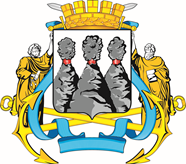 ГОРОДСКАЯ ДУМАПЕТРОПАВЛОВСК-КАМЧАТСКОГО ГОРОДСКОГО ОКРУГАот 16.05.2018 № 195-р9-я сессияг.Петропавловск-КамчатскийО награждении Почетной грамотой Городской Думы Петропавловск-Камчатского городского округа Блажчука Николая ГерасимовичаПредседатель Городской Думы Петропавловск-Камчатского городского округа Г.В. Монахова